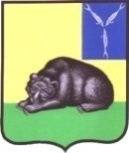 СОВЕТ МУНИЦИПАЛЬНОГО ОБРАЗОВАНИЯ ГОРОД ВОЛЬСКВОЛЬСКОГО МУНИЦИПАЛЬНОГО РАЙОНАСАРАТОВСКОЙ ОБЛАСТИР Е Ш Е Н И Е  25 мая 2023 года                              № 61/4-210                           г. ВольскО применении меры ответственности            На основании части 7.3-1 статьи 40 Федерального закона от 06.10.2003 года № 131-ФЗ «Об общих принципах организации местного самоуправления в Российской Федерации», решения Совета муниципального образования город Вольск от 12 декабря 2019 года  № 18/4-62 «Об утверждении Порядка принятия решения о применении мер  ответственности к лицам, замещающим муниципальные должности в органах местного самоуправления муниципального образования город Вольск Вольского муниципального района Саратовской области, представившим недостоверные или неполные сведения о своих доходах, расходах, об имуществе и обязательствах имущественного характера,  а также сведения о доходах, расходах, об имуществе и обязательствах  имущественного характера своих супруги (супруга) и  несовершеннолетних детей, если искажение этих сведений является несущественным», заявления Губернатора Саратовской области от 24.04.2023 г. № 1-07-09-877 о применении меры ответственности, Совет  муниципального образования город Вольск РЕШИЛ:          1. В связи с представлением недостоверных и неполных сведений о своих доходах, расходах, об имуществе и обязательствах имущественного характера применить к депутату Совета муниципального образования город Вольск Гордееву Евгению Анатольевичу меру ответственности в виде предупреждения.  2. Контроль за исполнением настоящего решения возложить на главу муниципального образования город Вольск.  3. Настоящее решение вступает в силу с момента его принятия.Главамуниципального образования город Вольск                                                                                    С.В.Фролова